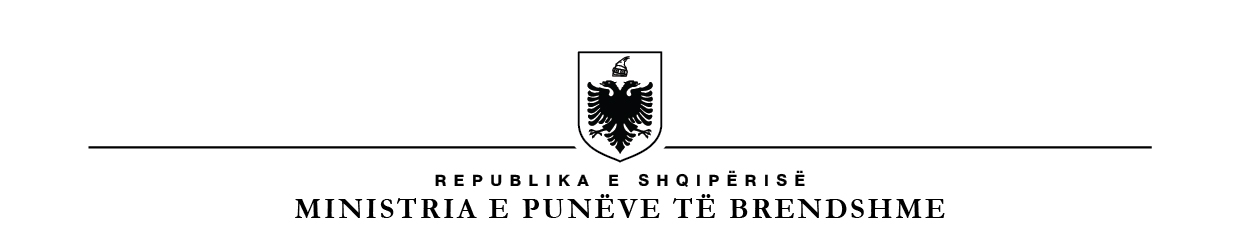 R E P U B L I K A  E   S H Q I P Ë R I S ËMINISTRIA E BRENDSHMEINSPEKTORATI KOMBËTAR I MBROJTJES SË TERRITORITMBI TREGUESIT E NDIHMËS SHOQËRORE DHËNË NGA INSTITUCIONIT IKMT PËR VITIN 2021.Bazuar në kërkesat e vitit të mëparshëm, për rastet e daljeve të punonjësve në pension dhe fatkeqësive familjare, institucioni ka bërë për vitin 2021 kërkesë për miratimin e fondit të veçantë  në llogarinë 606.0000 “Transferta për Buxhete Familjare dhe Individë”, i cili është miratuar  në vlerën 580 000 (pesëqind e tetëdhjetëmijë) lekë.Për periudhën Janar – Prill 2021 ky fond është realizuar në masën 44.5% ose 258 000 (dyqind e pesëdhjetë e tetëmijë) lekë. 